Supplementary Figure 1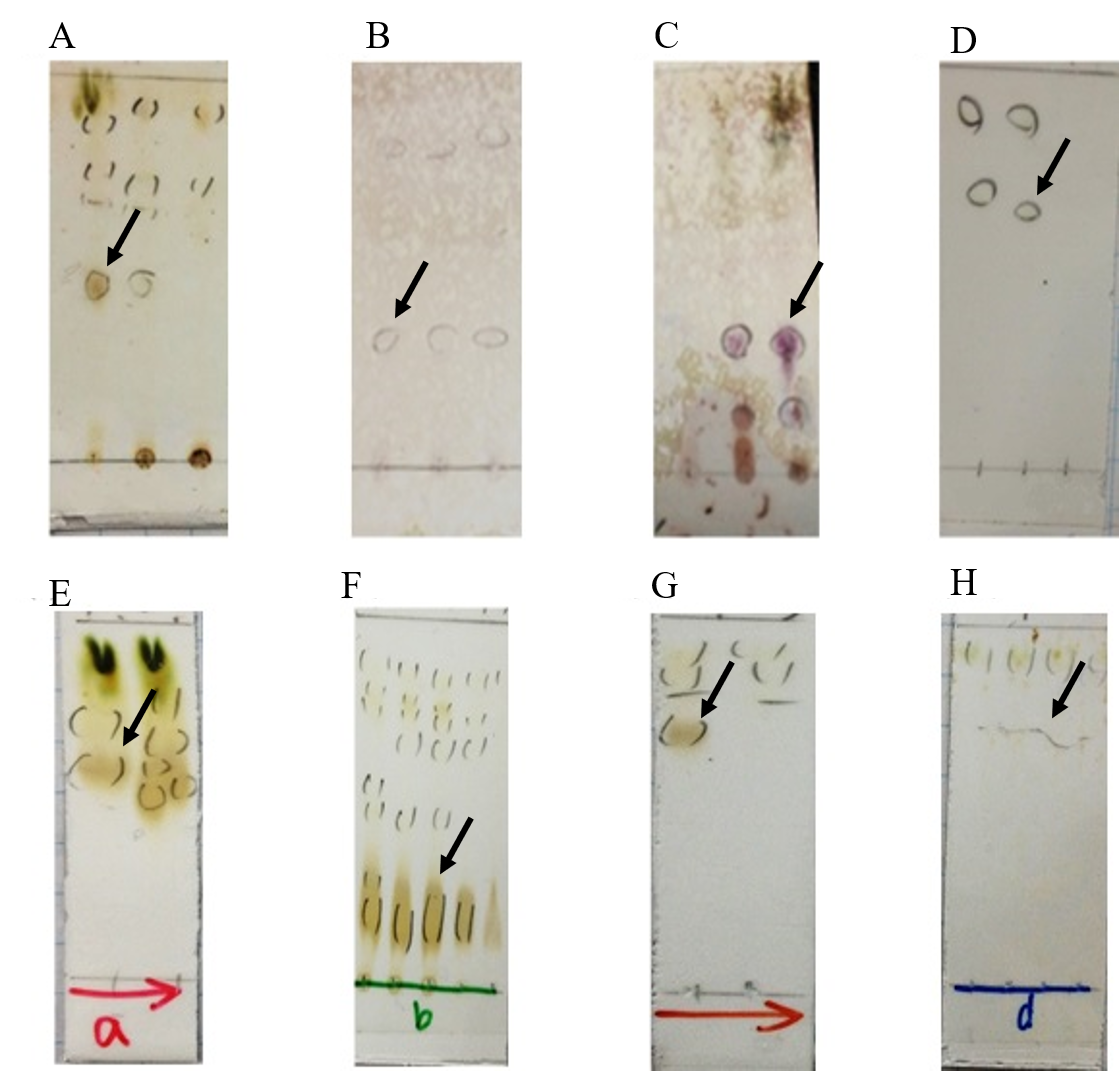 Supplementary Figure 1. Thin layer chromatography profiles of different column fractions from RTL. (A) Hf1: n-hexane layer fraction 1, (B) Hf2: n-hexane layer fraction 2, (C) Hf3: n-hexane layer fraction 3, (D) Hf4: n-hexane layer fraction 4, (E) EAf1: ethyl acetate fraction 1, (F) EAf2: ethyl acetate fraction 2, (G) EAf3: ethyl acetate fraction 3, (H) EAf4: ethyl acetate fraction 4.